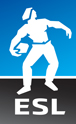 EESTI SEENIORSPORDI JA SPORDIVETERANIDE LIIDU 49. SPORDIMÄNGUD6.-7. AUGUST 2016HaapsaluKorvpallMehed 35+Mehed 45+Peakohtunik Rudolf Lumiste1234PK1Jõgeva SVKESL28:517:1228:75II2Valgamaa SVS15:8ESL17:11215:84III3Järvamaa SL212:7211:7ESL215:56I4L-Virumaa SVK17:818:1515:15ESL34.112233444PK11Jõgeva SVKJõgeva SVKESLESL27:527:516:916:910:1010:1010:104III22Viljandi SVKViljandi SVK15:715:7ESLESL11:411:415:915:915:934.33Läänemaa SLLäänemaa SL29:629:624:124:1ESLESL16:916:916:95II44Pärnumaa SVKPärnumaa SVK210:0210:029:529:529:629:6ESLESLESL6IKOHTKOHTORG.ORG.M35+M35+M45+M45+PUNKTE 1. 1. JÕGEVA SVK JÕGEVA SVK 111110102121302.-3. 2.-3. Pärnu SVKPärnu SVK13131313272.-3. 2.-3. Järvamaa SL Järvamaa SL 13131313274. 4. Läänemaa SL Läänemaa SL 11111111245. 5. Valga SVKValga SVK10101010236.-7.6.-7.Viljandi SVKViljandi SVK9999226.-7.6.-7.L.Virumaa SVKL.Virumaa SVK999922